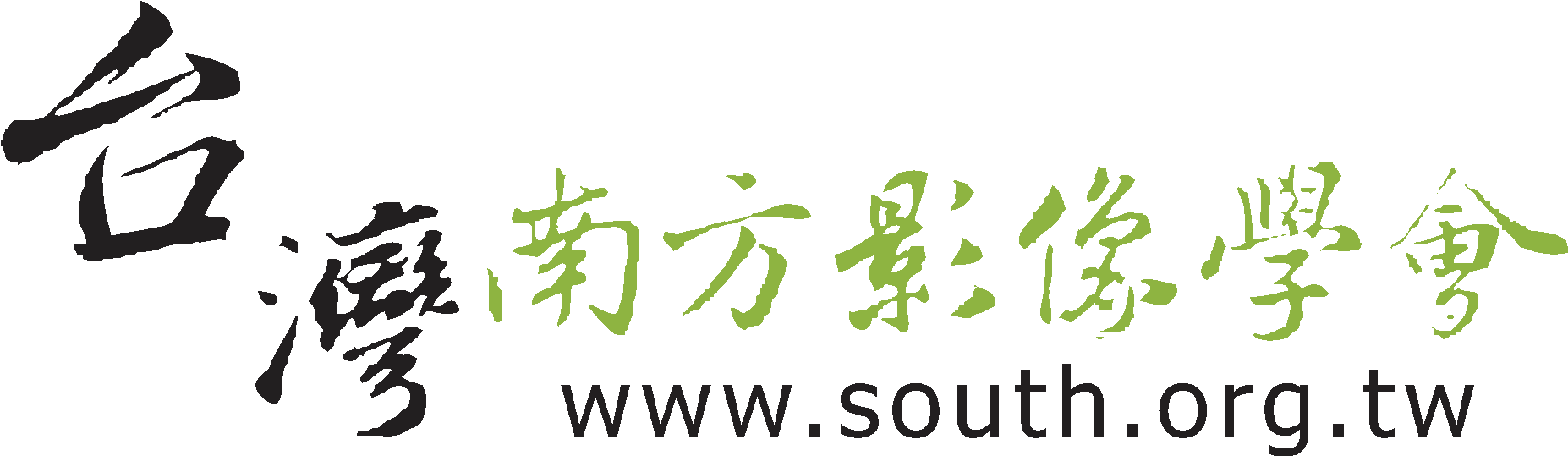 社團法人台灣南方影像學會　實習申請表填表日期：     年     月     日★如有相關作品集，可附件電子檔。下載填寫完畢請寄至：south.org@gmail.com，信件主旨請參考以下格式：【（姓名）_2023台灣南方影像學會實習 】個人資料個人資料個人資料姓名（大頭照）出生年月日西元　　　年  　　月　　日（大頭照）戶籍地址（大頭照）通訊地址（大頭照）手機電話（大頭照）電子郵件（大頭照）就讀學校／服務單位是否有筆電○ 是 　○ 否○ 是 　○ 否是否有汽/機車駕照○ 是，（□機車／□汽車）　 ○ 否○ 是，（□機車／□汽車）　 ○ 否實習資料實習資料實習資料實習說明實習期間：2023年6月至11月。實習時段：每週一至五，下午1點至傍晚6點；假日視活動情況配合出班。（說明：視招募對象的實習時段情況可討論調整。）實習地點：社團法人台灣南方影像學會（台南市東區勝利路85號2樓C室）實習期間之事務內容：主要協助本年度南方影展相關事務，並協助社團法人台灣南方影像學會相關事務，或活動現場支援。實習結束將核發實習證明；若學校實習學分有特殊要求請於實習前告知。宣傳：文宣設計協力、文宣設計校對、文宣品派送等活動：活動規劃協力、現場人力協力、座談文字整理等行政：影展行政庶務協助、會議記錄等其他：執行戶外放映活動、協助影像教學等實習生應具備之基本專長：Word、Excel等Office軟體。（說明：以上專長為實習時期所需，若有其他專才，學會也相當歡迎。）實習期間：2023年6月至11月。實習時段：每週一至五，下午1點至傍晚6點；假日視活動情況配合出班。（說明：視招募對象的實習時段情況可討論調整。）實習地點：社團法人台灣南方影像學會（台南市東區勝利路85號2樓C室）實習期間之事務內容：主要協助本年度南方影展相關事務，並協助社團法人台灣南方影像學會相關事務，或活動現場支援。實習結束將核發實習證明；若學校實習學分有特殊要求請於實習前告知。宣傳：文宣設計協力、文宣設計校對、文宣品派送等活動：活動規劃協力、現場人力協力、座談文字整理等行政：影展行政庶務協助、會議記錄等其他：執行戶外放映活動、協助影像教學等實習生應具備之基本專長：Word、Excel等Office軟體。（說明：以上專長為實習時期所需，若有其他專才，學會也相當歡迎。）預計實習時間( 可重複勾選 )○ 6月中旬 – 8月31日○ 9月1日 – 11月30日○ 6月中旬 – 11月30日○ 6月中旬 – 8月31日○ 9月1日 – 11月30日○ 6月中旬 – 11月30日是否曾擔任實習／志工相關事務○ 是，請於以下欄位詳列   ○ 否○ 是，請於以下欄位詳列   ○ 否（依時間條列，由最近期開始填寫）專長（簡要說明專長內容、如：外語檢定證明、個人習慣使用軟體、經歷等。如果無該類別專長請略過欄位。）專長（簡要說明專長內容、如：外語檢定證明、個人習慣使用軟體、經歷等。如果無該類別專長請略過欄位。）專長（簡要說明專長內容、如：外語檢定證明、個人習慣使用軟體、經歷等。如果無該類別專長請略過欄位。）外語文書處理影像繪圖活動企劃與行銷其他自我介紹自我介紹自我介紹自我介紹（150至300字簡述）實習動機與期待（150至300字簡述）最喜歡的一部電影、導演／為什麼（300-500字）附註正面生活照2張